Name of Journal: World Journal of RadiologyManuscript NO: 52531Manuscript Type: REVIEWChronic airspace disease: Review of the causes and key computed tomography findingsAnsari-Gilani K et al. Imaging of chronic airspace diseaseKianoush Ansari-Gilani, Hamid Chalian, Negin Rassouli, Arash Bedayat, Kevin Kalisz Kianoush Ansari-Gilani, Negin Rassouli, Department of Radiology, University Hospitals, Cleveland Medical Center, Cleveland, OH 44106, United StatesHamid Chalian, Department of Radiology, Duke University Medical Center, Durham, NC 27705, United StatesArash Bedayat, Department of Radiological Sciences, University of California-Los Angeles, Los Angeles, CA 90095, United StatesKevin Kalisz, Department of Radiology, Northwestern University, Chicago, IL 60611, United StatesAuthor contributions: All authors contributed to writing and editing the manuscript.Corresponding author: Kianoush Ansari-Gilani, MD, Assistant Professor, Department of Radiology, University Hospitals, Cleveland Medical Center, 11100 Euclid Ave, Cleveland, OH 44106, United States. kianoush.ansarigilani@uhhospitals.orgReceived: November 5, 2019Revised: December 9, 2019Accepted: January 28, 2020Published online: AbstractChronic airspace diseases are commonly encountered by chest, body or general radiologists in everyday practice. Even though there is significant overlap in the imaging findings of different causes of chronic airspace disease, some key clinical, laboratory and imaging findings can be used to guide the radiologist to the correct diagnosis. The goal of this article is to review and compare these features. 	Key words: Chronic; Airspace disease; Computed tomography; Imaging; Radiology; DiseaseAnsari-Gilani K, Chalian H, Rassouli N, Bedayat A, Kalisz K. Chronic airspace disease: Review of the causes and key computed tomography findings. World J Radiol 2020; In pressCore tip: This manuscript reviews the imaging findings of causes of chronic airspace opacification in the lungs. This manuscript is based on an education exhibit that was presented by the corresponding author in the Radiological Society of North America Annual Meeting, 2018 Chicago and received Certificate of Merit in recognition.INTRODUCTIONFilling of the alveoli with material that attenuates X-ray beams more than the surrounding parenchyma causes airspace opacification. This is equivalent to the pathological term consolidation[1]. Ground glass opacification (GGO) or consolidative opacification of the lungs can be caused by different materials, including water, pus, blood, cells, protein, and fat. There is no definite definition of chronic airspace disease, however. An opacity that persists in follow-up studies and does not resolve in the expected time and after appropriate treatment can be called chronic. Chronic airspace opacification, while persistent, may show minor or major changes in distribution and appearance[2].The list of causes of chronic airspace disease is long and exhaustive. The goal of this study was to review the causes of chronic airspace disease and discuss the clinical, laboratory and radiological findings that can help radiologists and clinicians to narrow down the differential diagnosis. DEFINITION OF AIRSPACE DISEASEAs stated above, airspace opacification is caused by filling of the alveoli with material that attenuates X-rays more than the surrounding parenchyma[1]. Airspace opacity can be seen as GGO when the bronchial and vascular markings are still visible, or can manifest as consolidation opacification, usually with air-bronchogram, when the bronchial or vascular markings are obscured[3]. Also stated above, airspace opacity can be caused by different materials, including water, pus, blood, cells, protein and fat. Chronic airspace opacities may persist throughout multiple imaging studies over time, with minimal or no significant change. It bears repeating from above that, alternatively, while persistent, they may show minor or major changes in distribution and appearance[2].Causes of chronic airspace disease can be divided into four general groups, namely inflammatory, infectious, neoplastic, and miscellaneous.CLINICAL FINDINGSAs stated in the Introduction, given the overlapping presentation and appearances of many of the causes of chronic airspace disease, clinical and laboratory information, together with imaging findings, are crucial to narrow down the differential diagnosis.Clinical information and patient backgroundA patient’s past medical history can provide clues to the etiology of chronic airspace disease. For example, history of asthma can suggest eosinophilic pneumonia or eosinophilic granulomatosis, with polyangiitis as cause of the airspace disease. A history of sarcoidosis is suggestive of alveolar sarcoidosis. Malignancy risk factors, such as smoking history, may suggest pulmonary adenocarcinoma. Immunocompromised state may raise concern for pulmonary tuberculosis or post-transplant lymphoproliferative disorder (PTLD). History of collagen vascular disease may raise concern for pulmonary hemorrhage and organizing pneumonia (OP). Multiorgan involvement may suggest collagen vascular disease or PTLD. History of treatment with anticancer medication should raise the concern for pneumonitis, which may have imaging patterns of different chronic airspace disease (Tables 1-4).Laboratory findingsReviewing the patient’s laboratory values can help the radiologist to narrow down the differentials for chronic airspace disease. For example, presence of eosinophilia suggests eosinophilic pneumonia, while presence of neutropenia will be more suggestive of atypical/fungal infection, such as angio-invasive aspergillosis. Elevated serum angiotensin-converting enzyme (commonly known as ACE) suggest sarcoidosis. Positive antineutrophil cytoplasmic antibody (commonly referred to as ANCA) can be seen in eosinophilic granulomatosis with polyangiitis (EGPA) and granulomatosis with polyangiitis (Tables 1-4).Imaging findingsThe imaging findings and imaging signs can also be very helpful in narrowing down the differential diagnosis (Tables 1-5). For example, the presence of specific imaging signs, such as halo sign or reverse halo sign, can be seen in OP or angio-invasive aspergillosis. Pseudocavitation and fissural retraction can suggest the diagnosis of adenocarcinoma. Distribution of the opacity, whether involving the upper (sarcoid) or lower (lipoid pneumonia) lung, can also be helpful. In addition, the appearance of opacification, which can be either GGO (adenocarcinoma, hemorrhage), consolidation (lymphoma) or mixed (OP, angio-invasive aspergillosis, adenocarcinoma), can provide helpful information.Presence of extrathoracic disease may shed light on the correct diagnosis (e.g., renal or upper respiratory tract involvement in granulomatosis with polyangiitis, or involvement of liver and gastrointestinal tract in PTLD). Also, the presence of other ancillary imaging findings, such as presence and distribution of lymphadenopathy, presence of cavitation or presence of fat, can help (Tables 1-5). It should be noted that, while some imaging findings are suggestive and relatively specific for a diagnosis (e.g., reverse halo sign in OP), they may not be very sensitive.In the following sections, we will discuss the causes of chronic airspace disease and review the key clinical, laboratory and characteristic imaging findings that are helpful in making the diagnosis or in narrowing down the list of differential diagnosis.INFLAMMATORY CAUSESAlveolar sarcoidosisEven though not a true airspace or alveolar process pathologically (noncaseating granulomas are mostly seen in the alveolar septa and around the small vessels), alveolar sarcoidosis can appear as persistent airspace opacities on imaging, mimicking intra-alveolar process. It is an atypical manifestation of thoracic sarcoidosis with estimated occurrence rate of 1%–4.4%[4]. The more common and classic appearance of pulmonary sarcoidosis is upper-lung predominant and fairly symmetric perilymphatic nodules, while alveolar sarcoidosis presents as infiltrative and consolidative opacities with ill-defined margins and sometimes air bronchograms, or large nodules/masses that persist over time[5], mimicking infiltrative malignancies, such as multifocal adenocarcinoma or pulmonary lymphoma (Figure 1). Reverse halo sign with central GGO and peripheral rim of consolidation is well described in alveolar sarcoidosis[6]. Also, interlobular septal thickening and GGO causing crazy-paving pattern has been described[7] (Table 1).Alveolar sarcoidosis is associated with a more acute and symptomatic phase of thoracic sarcoidosis and is therefore expected to show a more severely increased metabolic activity on fluorodeoxyglucose-positron emission tomography (commonly known as FDG/PET)[8]. Active disease is treated with corticosteroids, generally giving a relative rapid response to the treatment; however, the disease may recur after discontinuation of treatment[4].Chronic eosinophilic pneumoniaThis is an idiopathic condition, more common in middle-aged women, and with a history of asthma present in up to 50% of patients[9]. It is characterized by filling of the alveoli with an inflammatory, eosinophil-rich infiltrate[9]. Increased serum IgE level is seen in two-thirds of patients and high erythrocyte sedimentation rate is also present. High eosinophil counts are seen in the bronchoalveolar lavage fluid[9,10].The typical imaging finding is presence of middle/upper and peripheral lung predominant chronic airspace opacity and consolidations[9]. The opacities may persist over time but usually show subtle or major changes in appearance and therefore are migratory (Figure 2). Crazy-paving with GGO and interlobular septal thickening have also been described[7].The diagnosis is based on respiratory symptoms, alveolar and/or blood eosinophilia, airspace opacifications, and exclusion of other causes of eosinophilic lung disease[10]. Overall, chronic eosinophilic pneumonia carries a good prognosis. However, it often needs long-term low-dose corticosteroid treatment in order to prevent relapse[10].OP and cryptogenic organizing pneumonia Cryptogenic organizing pneumonia (COP) is a disease of unknown etiology that affects bronchioles and alveoli[11]. The inflammatory process may cause bronchiolar occlusion. Hence, it was previously termed bronchiolitis obliterans organizing pneumonia. A wide variety of infectious as well as noninfectious causes may result in a similar histologic pattern of OP, however the idiopathic form of OP is termed COP[11].Even though OP or COP can present as small, ill-defined peribronchial or peribronchiolar nodules as well as large nodules or masses, the classic imaging finding is presence of bilateral peribronchovascular and/or subpleural consolidations with mid-lower lung zone preference[11] (Figure 3). Reverse halo sign can be seen in 20% of the cases[12]. The areas of consolidation may be migratory and show subtle or major changes in their appearance and distribution[11]. In addition to the mentioned classic imaging findings, the presence of arcade-like or polygonal opacities are suggestive of this diagnosis[11]. Interlobular septal thickening and GGO causing crazy-paving pattern have also been described[7]. Most cases, especially of the cryptogenic form, respond well to corticosteroid treatment. A small percentage of patients, however, may develop progressive fibrosis[11].EGPAAlso known as Churg-Strauss syndrome, EGPA is a small to medium vessel necrotizing pulmonary vasculitis. It is characterized by hypereosinophilia and is almost exclusively seen in patients with asthma[13].In addition to the pulmonary symptoms and asthma, patients also have such extrapulmonary findings as signs and symptoms related to sinusitis, diarrhea, skin purpura, and/or arthralgias. The most common imaging finding is peripheral or random parenchymal opacification, either as consolidation or ground glass, which can be transient and change in appearance and distribution in the follow-up imaging[13] (Figure 4). There is no zonal predominance. Less common imaging findings are centrilobular nodules and bronchial wall thickening and/or dilatation. Cavitation is rare[13].EGPA is treated with corticosteroids. Further immunosuppression with cyclosporine or azathioprine may be needed, especially in cases with cardiac, renal, gastrointestinal and central nervous system involvement[13]. Even though the mortality is low, cardiac involvement is the major reason for death[13].Granulomatosis with polyangiitis Granulomatosis with polyangiitis, previously known as Wegener granulomatosis, is a multisystem necrotizing noncaseating granulomatous c-ANCA-positive vasculitis affecting small- to medium-sized arteries, capillaries and veins[14]. The vasculitis mainly involves the respiratory system, sinuses, and kidneys, and is slightly more common in men[14].Although granulomatosis with polyangiitis can appear as chronic airspace opacity and consolidation on computed tomography (CT), presence of nodules and masses which cavitate in about 50% of the time is the more common manifestation[14] (Figure 5). Presence of ground glass appearance due to hemorrhage can cause halo or reverse halo sign appearance[14]. Consolidations can be wedge-shaped and peripheral, thereby mimicking pulmonary infarction. Consolidation may alternatively be focal or peribronchial[14]. Airspace consolidation can be due to pulmonary hemorrhage or pneumonia. Pleural effusion is seen in about 10% of cases, and mediastinal lymphadenopathy is relatively uncommon[14].Immunosuppression with cyclophosphamide, methotrexate and corticosteroids is needed. Granulomatosis with polyangiitis can be rapidly fatal without treatment[14].Drug-inducedDifferent medications, especially those for cancer-related treatment, can negatively affect the lung parenchyma. Lung response to these medications can appear as different patterns of chronic airspace disease, such as OP (bleomycin, methotrexate, amiodarone), nonspecific interstitial pneumonia (amiodarone, methotrexate), eosinophilic pneumonia (penicillamine, sulfasalazine, nitrofurantoin, nonsteroidal anti-inflammatory drugs), and pulmonary hemorrhage (anticoagulants, amphotericin B)[15]. In addition, newer anticancer agents, such as immune check inhibitors, can cause different patterns of pneumonitis and airspace diseases; these patterns include OP, nonspecific interstitial pneumonia, hypersensitivity pneumonitis, and acute respiratory distress syndrome[16] (Figure 6).Symptomatic and supportive treatment is the main part of treatment. However, there might be need to withhold the offending medication, depending on the severity of pneumonitis[16]. INFECTIOUS CAUSES Angio-invasive aspergillosisPulmonary fungal infections are a relatively common complication in immunocompromised patients. Imaging findings can be variable, ranging from an airway-centered bronchopneumonia with associated tree-in-bud nodules to a more classic lobar or segmental appearing consolidation, with GGOs being the predominant findings in many cases[17]. Most angio-invasive fungal pneumonias, including angio-invasive aspergillosis, manifest as parenchymal nodules or consolidation with a surrounding area of GGO (“halo” sign) that results from hemorrhage[18] (Figure 7). In addition to the halo sign, reverse halo sign has been described in angio-invasive aspergillosis[19]. Peripheral wedge-like areas of consolidation, representing hemorrhagic pulmonary infarcts, are also well described in these patients[18]. Pleural effusion and lymphadenopathy are usually absent[20]. In the correct clinical setting, which includes severe immunocompromised state with neutropenia (absolute neutrophil count < 500/μL), these findings are strongly suggestive of angio-invasive aspergillosis until proven otherwise[17] (Table 2). As it may take days to weeks for cultures to yield results, radiologist input is critical in facilitating timely, targeted therapy. Treatment is usually with intravenous amphotericin B. Without early diagnosis and prompt treatment, prognosis remains poor[17].Pulmonary tuberculosisImaging findings in primary pulmonary tuberculosis are nonspecific and can range from an almost undetectable area of small airspace opacity to patchy areas of consolidation or even lobar consolidation[21]. However, cavitation is uncommon in this phase[21]. Post-primary tuberculosis is more symptomatic clinically, with more profound imaging manifestations, and usually presents many years after the primary infection; the latter is usually due to compromise in the patient’s immune status. Moreover, it is usually seen in the posterior segments of the upper lobes or superior segments of the lower lobes. Imaging findings are variable, but the typical appearance of post-primary tuberculosis is that of patchy consolidation with or without GGO (halo or reverse halo sign) or poorly defined linear and nodular opacities which persist and may cavitate in up to 40% of the cases[21]. Areas of cavitation may communicate with the airways resulting in endobronchial spread of infection and tree-in-bud appearance[21], suggesting a highly contagious form of disease (Figure 8). Treatment is with multiple antibiotics, based on the sensitivity of the organism. Non-tuberculosis mycobacterium avium complex infection: The incidence of nontuberculous mycobacterial pulmonary disease in the United States and Canada has been increasing and this is mainly due to mycobacterium avium complex organisms[22]. Although this infection can happen in patients with pre-existing pulmonary disease or depressed immunity, it has been increasingly reported in otherwise healthy individuals, especially in elderly women[23], and may be due voluntary suppression of the cough reflex (Lady Windermere syndrome). Two main forms of pulmonary mycobacterium avium complex infections have been described. The first is the upper lobe fibrocavitary form, which has a more rapid and aggressive course, and needs prompt treatment. The second is the nodular bronchiectatic form, which tends to progress more slowly, and the diagnosis of the disease does not require immediate treatment and may be managed with observation alone. In addition to the upper lobe cavitary lesions and right middle lobe/lingular bronchiectasis, CT findings include persistent patchy consolidation and ground glass patchy opacities[22] (Figure 9). There is no clear gold-standard for treatment. Patients may be followed if asymptomatic. Symptomatic cases usually need multiple antibiotics. Surgical resection can be an option in localized disease[22]. The disease has a more aggressive course in the upper lung fibrocavitary form, while showing a more indolent course in the nodular bronchiectatic form[22]. Incompletely treated bacterial infection Partially treated bacterial infection can present as an area of consolidation that is persistent with some or minimal improvement on follow-up imaging. This should be suspected when a patient with a proven diagnosis of bacterial infection is still symptomatic and the imaging findings are more or less unchanged.Pneumocystis jirovecii pneumoniaPneumocystis jirovecii pneumonia is an atypical pulmonary infection, which almost never happens in immunocompetent individuals but is one of the most common causes of life-threatening pulmonary infections in human immunodeficiency virus-positive patients. It typically occurs at CD4 counts < 200 cells/mm[24]. Other patient populations that are at increased risk of Pneumocystis jirovecii pneumonia infection are post-transplant patients, patients with hematologic malignancies, patients undergoing chemotherapy for malignancy, and patients undergoing long-term corticosteroid therapy for inflammatory and connective tissue diseases, such as Wegener granulomatosis and systemic lupus erythematosus[25].The principal finding on chest CT is GGO, mainly with perihilar or mid zone distribution (Figure 10). Depending on presence or absence of prophylactic aerosolized medication; mid, upper or lower zone involvement may be dominant[24]. Other imaging findings include septal thickening and therefore crazy paving and pneumatoceles. Pleural effusion and lymphadenopathies are uncommon. Consolidation and cavitation are more atypical and seen mainly in patients who are on prophylactic treatment[26]. Most patients with acute infection are treated with trimethoprim-sulfamethoxazole, combined with corticosteroids in moderate to severe infections[27]. Trimethoprim-sulfamethoxazole is also used as a prophylactic regimen[27].NEOPLASTIC CAUSES AdenocarcinomaLung adenocarcinoma is the most common histologic subtype of lung cancer. It is classified as adenocarcinoma in situ, minimally invasive adenocarcinoma, or invasive adenocarcinoma (Table 3).Adenocarcinoma in situ and minimally invasive adenocarcinoma are seen as predominantly GGO ≤ 3 cm, with or without a small solid nodular component, that persist over multiple follow-up CT scans and show gradual and slow growth[28]. Presence of GGO with associated solid component is described as fried-egg sign[29,30] (Figure 11). FDG-PET/CT may be falsely negative for smaller lesions or show only mildly increased metabolic activity for larger lesions[28] (Figure 11). Pseudocavitation has been described as a well-recognized feature of adenocarcinoma in situ and minimally invasive adenocarcinoma[29] and refers to the central bubble-like low-density region seen within a pulmonary nodule on CT. Fissural or pleural retraction can also be seen with these tumors[30]. Hilar and mediastinal adenopathy and pleural effusion are uncommon at this stage[30]. Invasive adenocarcinoma appears as a solid or subsolid and sometimes even ground glass nodule or mass. The ground glass area corresponds to a lepidic growth pattern and the solid component corresponds to invasive patterns[31]. Persistent air-space opacity and consolidation with air-bronchogram, mimicking pneumonia, has been mostly described in the invasive mucinous adenocarcinoma subtype that was formerly called mucinous bronchoalveolar adenocarcinoma[32] (Figure 12). Other imaging findings described in this variant are multifocal subsolid nodules or masses[33].Pulmonary lymphomaPulmonary lymphoma refers to lung parenchymal involvement with lymphoma and can be categorized as primary or secondary. Primary pulmonary lymphoma is rare and is usually non-Hodgkin’s lymphoma. It is limited to the lung and there is no evidence of extrathoracic involvement for at least 3 mo after the diagnosis[34]. Secondary pulmonary lymphoma, on the other hand, is relatively common and can be Hodgkin’s lymphoma or non-Hodgkin’s lymphoma[34].Mass or mass-like consolidation > 1 cm with or without cavitation or air-bronchogram has been described as the most common imaging finding of pulmonary lymphoma[34] (Figure 13). Other less common findings are pleural-based mass, small (< 1 cm) nodules, alveolar or interstitial infiltrate, pleural effusion, and hilar or mediastinal lymphadenopathy[35].Patients are treated with chemotherapy and radiation. Surgical resection can be done for localized disease. Pulmonary lymphoma carries a good prognosis[34].PTLDPTLDs are uncommon complications following organ transplantation, affecting 10% of cases after solid organ transplant[36]. They include a variety of conditions ranging from lymphoid hyperplasia to malignancy and can be manifest a life-threatening condition. The incidence varies depending on the type of transplanted organ, with the highest incidence reported after small bowel transplant. The disease can be focal or systemic, and can affect any organ system and even the allograft. Liver is the most common organ to be involved[37] but other organs, such as small bowel, colon and lungs, are commonly involved[37].Pulmonary findings of PTLD include pulmonary nodules and masses which may cavitate, with pulmonary consolidation in 55% of the cases and intra-thoracic lymphadenopathy in 45% of cases[36] (Figure 14).The choice of treatment depends on severity, location and extent of the disease. Treatment options include, reduction in immunosuppression, resection of localized disease, radiation treatment, and/or chemotherapy[37]. Negative serology for Epstein-Barr virus and cytomegalovirus at the time of the transplant increases the risk of PTLD[36].Pulmonary metastasisAlthough the most common pattern of pulmonary metastases is multiple pulmonary nodules with random distribution, persistent air-space opacity can be an unusual appearance of lung metastasis[38]. This pattern can be seen with adenocarcinomas of gastrointestinal tract origin but can also be seen in adenocarcinomas originating from the breast and ovary (Figure 15). This pattern is due to tumoral spread into the lung along the intact alveolar walls (lepidic growth), in a fashion similar to invasive primary adenocarcinoma of the lung.MISCELLANEOUS Lipoid pneumoniaLipoid pneumonia is uncommon and can mimic the clinical and imaging features of other lung diseases, including primary lung carcinoma. Imaging findings of lipoid pneumonia include chronic consolidative and GGOs as well as nodules and masses, more in the dependent portions of the lungs, and the possible presence of fatty attenuation[39] (Figure 16). Fatty attenuation may be absent, especially in the setting of chronic inflammation, and therefore tissue sampling may be needed to exclude malignancy[40]. Lipoid pneumonia can be exogeneous secondary to aspiration of oily materials or endogenous because of chronic accumulation of lipid substances, usually in the setting of chronic inflammation[39] (Table 4).Treatment is supportive and also targets the underlying chronic inflammatory condition in the primary form or chronic aspiration in the secondary form[40]. Pulmonary hemorrhagePulmonary hemorrhage can be diffuse or localized. It can be due to a vast number of clinical situations, including pulmonary vasculitides, connective tissue disorders, coagulation disorders, and anticoagulation medication. The condition can also be life threatening, especially when diffuse[41]. In the acute phase, bleeding into the alveoli can range from GGO to consolidation[41]. Interlobular septa may remain dark as they are not filled with blood or fluid in the acute phase. The distribution and severity of opacification can change with time (Figure 17). In the subacute phase, interlobular septal thickening can be superimposed on GGO and may sometimes cause crazy-paving appearance[7]. Subpleural sparing can be seen in both acute and subacute phases[7]. Chronic recurrent bleeding can cause ill-defined centrilobular nodules, and pulmonary fibrosis if long standing[42]. Treatment of pulmonary hemorrhage is supportive and addresses the underlying etiology.Pulmonary alveolar preoteinosis Pulmonary alveolar preoteinosis is a rare disease characterized by abnormal intra-alveolar accumulation of surfactant-like material[43]. The characteristic imaging finding of pulmonary alveolar preoteinosis on CT is crazy-paving, due to combination of GGO and smooth interlobular septal thickening[44] (Figure 18). Although this finding is very suggestive, it is not pathognomonic and many other infectious, hemorrhagic, neoplastic, inhalational and idiopathic conditions can produce the same pattern[44, 45]. It is usually widespread and bilateral, with slight lower lung predominance[45]. The severity and extent of GGO or consolidation on CT correlates with severity of compromised pulmonary functional parameters[45]. In addition to crazy-paving, areas of consolidation may be seen[44].Whole-lung bronchoalveolar lavage is used to remove alveolar material. The prognosis is variable, ranging from improvement with treatment to a chronic and terminal course[44]. The key imaging findings and imaging signs in chronic airspace disease are summarized in Table 5.CONCLUSIONChronic airspace diseases can cause significant diagnostic challenge due to significant overlap in their imaging findings. Knowing the imaging features and combining them with the clinical and laboratory findings can be helpful in steering the radiologist to the correct diagnosis. REFERENCES1 Collins J. CT signs and patterns of lung disease. Radiol Clin North Am 2001; 39: 1115-1135 [PMID: 11699664]2 Johkoh T, Ikezoe J, Kohno N, Takeuchi N, Ichikado K, Arisawa J, Nakamura H, Hayaishi M. Usefulness of high-resolution CT for differential diagnosis of multi-focal pulmonary consolidation. Radiat Med 1996; 14: 139-146 [PMID: 8827808]3 Austin JH, Müller NL, Friedman PJ, Hansell DM, Naidich DP, Remy-Jardin M, Webb WR, Zerhouni EA. Glossary of terms for CT of the lungs: recommendations of the Nomenclature Committee of the Fleischner Society. Radiology 1996; 200: 327-331 [PMID: 8685321 DOI: 10.1148/radiology.200.2.8685321]4 Battesti JP, Saumon G, Valeyre D, Amouroux J, Pechnick B, Sandron D, Georges R. Pulmonary sarcoidosis with an alveolar radiographic pattern. Thorax 1982; 37: 448-452 [PMID: 7135279 DOI: 10.1136/thx.37.6.448]5 Sharma SK, Soneja M, Sharma A, Sharma MC, Hari S. Rare manifestations of sarcoidosis in modern era of new diagnostic tools. Indian J Med Res 2012; 135: 621-629 [PMID: 22771590]6 Marchiori E, Zanetti G, Hochhegger B, Irion KL. Sarcoidosis and the reversed halo sign. Radiographics 2011; 31: 892-893; author reply 893 [PMID: 21571664 DOI: 10.1148/Radiographics.31.3.313892]7 Johkoh T, Itoh H, Müller NL, Ichikado K, Nakamura H, Ikezoe J, Akira M, Nagareda T. Crazy-paving appearance at thin-section CT: spectrum of disease and pathologic findings. Radiology 1999; 211: 155-160 [PMID: 10189465 DOI: 10.1148/radiology.211.1.r99ap10155]8 Gera K, Gupta N, Ahuja A, Shah A. Acute alveolar sarcoidosis presenting with hypoxaemic respiratory failure. BMJ Case Rep 2014; 2014 [PMID: 24789154 DOI: 10.1136/bcr-2013-202247]9 Jeong YJ, Kim KI, Seo IJ, Lee CH, Lee KN, Kim KN, Kim JS, Kwon WJ. Eosinophilic lung diseases: a clinical, radiologic, and pathologic overview. Radiographics 2007; 27: 617-637; discussion 637-639 [PMID: 17495282 DOI: 10.1148/rg.273065051]10 Fox B, Seed WA. Chronic eosinophilic pneumonia. Thorax 1980; 35: 570-580 [PMID: 7003796 DOI: 10.1136/thx.35.8.570]11 Lee KS, Kullnig P, Hartman TE, Müller NL. Cryptogenic organizing pneumonia: CT findings in 43 patients. AJR Am J Roentgenol 1994; 162: 543-546 [PMID: 8109493 DOI: 10.2214/ajr.162.3.8109493]12 Kim SJ, Lee KS, Ryu YH, Yoon YC, Choe KO, Kim TS, Sung KJ. Reversed halo sign on high-resolution CT of cryptogenic organizing pneumonia: diagnostic implications. AJR Am J Roentgenol 2003; 180: 1251-1254 [PMID: 12704033 DOI: 10.2214/ajr.180.5.1801251]13 Worthy SA, Müller NL, Hansell DM, Flower CD. Churg-Strauss syndrome: the spectrum of pulmonary CT findings in 17 patients. AJR Am J Roentgenol 1998; 170: 297-300 [PMID: 9456932 DOI: 10.2214/ajr.170.2.9456932]14 Mayberry JP, Primack SL, Müller NL. Thoracic manifestations of systemic autoimmune diseases: radiographic and high-resolution CT findings. Radiographics 2000; 20: 1623-1635 [PMID: 11112817 DOI: 10.1148/radiographics.20.6.g00nv031623]15 Rossi SE, Erasmus JJ, McAdams HP, Sporn TA, Goodman PC. Pulmonary drug toxicity: radiologic and pathologic manifestations. Radiographics 2000; 20: 1245-1259 [PMID: 10992015 DOI: 10.1148/radiographics.20.5.g00se081245]16 Nishino M, Hatabu H, Hodi FS, Ramaiya NH. Drug-Related Pneumonitis in the Era of Precision Cancer Therapy. J Clin Oncol 2017; (1): 1-12 [DOI: 10.1200/PO.17.00026]17 Connolly JE Jr, McAdams HP, Erasmus JJ, Rosado-de-Christenson ML. Opportunistic fungal pneumonia. J Thorac Imaging 1999; 14: 51-62 [PMID: 9894953 DOI: 10.1097/00005382-199901000-00005]18 Orlowski HLP, McWilliams S, Mellnick VM, Bhalla S, Lubner MG, Pickhardt PJ, Menias CO. Imaging Spectrum of Invasive Fungal and Fungal-like Infections. Radiographics 2017; 37: 1119-1134 [PMID: 28622118 DOI: 10.1148/rg.2017160110]19 Godoy MC, Viswanathan C, Marchiori E, Truong MT, Benveniste MF, Rossi S, Marom EM. The reversed halo sign: update and differential diagnosis. Br J Radiol 2012; 85: 1226-1235 [PMID: 22553298 DOI: 10.1259/bjr/54532316]20 Franquet T, Müller NL, Giménez A, Guembe P, de La Torre J, Bagué S. Spectrum of pulmonary aspergillosis: histologic, clinical, and radiologic findings. Radiographics 2001; 21: 825-837 [PMID: 11452056 DOI: 10.1148/radiographics.21.4.g01jl03825]21 Jeong YJ, Lee KS. Pulmonary tuberculosis: up-to-date imaging and management. AJR Am J Roentgenol 2008; 191: 834-844 [PMID: 18716117 DOI: 10.2214/AJR.07.3896]22 Cassidy PM, Hedberg K, Saulson A, McNelly E, Winthrop KL. Nontuberculous mycobacterial disease prevalence and risk factors: a changing epidemiology. Clin Infect Dis 2009; 49: e124-e129 [PMID: 19911942 DOI: 10.1086/648443]23 Field SK, Fisher D, Cowie RL. Mycobacterium avium complex pulmonary disease in patients without HIV infection. Chest 2004; 126: 566-581 [PMID: 15302746 DOI: 10.1378/chest.126.2.566]24 Hidalgo A, Falcó V, Mauleón S, Andreu J, Crespo M, Ribera E, Pahissa A, Cáceres J. Accuracy of high-resolution CT in distinguishing between Pneumocystis carinii pneumonia and non- Pneumocystis carinii pneumonia in AIDS patients. Eur Radiol 2003; 13: 1179-1184 [PMID: 12695843 DOI: 10.1007/s00330-002-1641-6]25 Catherinot E, Lanternier F, Bougnoux ME, Lecuit M, Couderc LJ, Lortholary O. Pneumocystis jirovecii Pneumonia. Infect Dis Clin North Am 2010; 24: 107-138 [PMID: 20171548 DOI: 10.1016/j.idc.2009.10.010]26 Kanne JP, Yandow DR, Meyer CA. Pneumocystis jiroveci pneumonia: high-resolution CT findings in patients with and without HIV infection. AJR Am J Roentgenol 2012; 198: W555-W561 [PMID: 22623570 DOI: 10.2214/AJR.11.7329]27 Smego RA Jr, Nagar S, Maloba B, Popara M. A meta-analysis of salvage therapy for Pneumocystis carinii pneumonia. Arch Intern Med 2001; 161: 1529-1533 [PMID: 11427101 DOI: 10.1001/archinte.161.12.1529]28 Kandathil A, Kay FU, Butt YM, Wachsmann JW, Subramaniam RM. Role of FDG PET/CT in the Eighth Edition of TNM Staging of Non-Small Cell Lung Cancer. Radiographics 2018; 38: 2134-2149 [PMID: 30422775 DOI: 10.1148/rg.2018180060]29 Lee KS, Kim Y, Han J, Ko EJ, Park CK, Primack SL. Bronchioloalveolar carcinoma: clinical, histopathologic, and radiologic findings. Radiographics 1997; 17: 1345-1357 [PMID: 9397450 DOI: 10.1148/radiographics.17.6.9397450]30 Liu Y, Wang H, Li Q, McGettigan MJ, Balagurunathan Y, Garcia AL, Thompson ZJ, Heine JJ, Ye Z, Gillies RJ, Schabath MB. Radiologic Features of Small Pulmonary Nodules and Lung Cancer Risk in the National Lung Screening Trial: A Nested Case-Control Study. Radiology 2018; 286: 298-306 [PMID: 28837413 DOI: 10.1148/radiol.2017161458]31 Travis WD, Brambilla E, Noguchi M, Nicholson AG, Geisinger KR, Yatabe Y, Beer DG, Powell CA, Riely GJ, Van Schil PE, Garg K, Austin JH, Asamura H, Rusch VW, Hirsch FR, Scagliotti G, Mitsudomi T, Huber RM, Ishikawa Y, Jett J, Sanchez-Cespedes M, Sculier JP, Takahashi T, Tsuboi M, Vansteenkiste J, Wistuba I, Yang PC, Aberle D, Brambilla C, Flieder D, Franklin W, Gazdar A, Gould M, Hasleton P, Henderson D, Johnson B, Johnson D, Kerr K, Kuriyama K, Lee JS, Miller VA, Petersen I, Roggli V, Rosell R, Saijo N, Thunnissen E, Tsao M, Yankelewitz D. International association for the study of lung cancer/american thoracic society/european respiratory society international multidisciplinary classification of lung adenocarcinoma. J Thorac Oncol 2011; 6: 244-285 [PMID: 21252716 DOI: 10.1097/JTO.0b013e318206a221]32 Cohen JG, Reymond E, Jankowski A, Brambilla E, Arbib F, Lantuejoul S, Ferretti GR. Lung adenocarcinomas: correlation of computed tomography and pathology findings. Diagn Interv Imaging 2016; 97: 955-963 [PMID: 27639313 DOI: 10.1016/j.diii.2016.06.021]33 Austin JH, Garg K, Aberle D, Yankelevitz D, Kuriyama K, Lee HJ, Brambilla E, Travis WD. Radiologic implications of the 2011 classification of adenocarcinoma of the lung. Radiology 2013; 266: 62-71 [PMID: 23070271 DOI: 10.1148/radiol.12120240]34 Lewis ER, Caskey CI, Fishman EK. Lymphoma of the lung: CT findings in 31 patients. AJR Am J Roentgenol 1991; 156: 711-714 [PMID: 2003430 DOI: 10.2214/ajr.156.4.2003430]35 Raman SP, Pipavath SN, Raghu G, Schmidt RA, Godwin JD. Imaging of thoracic lymphatic diseases. AJR Am J Roentgenol 2009; 193: 1504-1513 [PMID: 19933641 DOI: 10.2214/AJR.09.2532]36 Halkos ME, Miller JI, Mann KP, Miller DL, Gal AA. Thoracic presentations of posttransplant lymphoproliferative disorders. Chest 2004; 126: 2013-2020 [PMID: 15596707 DOI: 10.1378/chest.126.6.2013]37 Kaushik S, Fulcher AS, Frable WJ, May DA. Posttransplantation lymphoproliferative disorder: osseous and hepatic involvement. AJR Am J Roentgenol 2001; 177: 1057-1059 [PMID: 11641168 DOI: 10.2214/ajr.177.5.1771057]38 Seo JB, Im JG, Goo JM, Chung MJ, Kim MY. Atypical pulmonary metastases: spectrum of radiologic findings. Radiographics 2001; 21: 403-417 [PMID: 11259704 DOI: 10.1148/radiographics.21.2.g01mr17403]39 Ansari-Gilani K, Faraji N, Gilkeson RC. Increased FDG Uptake and Chronic Lung Changes in a Case of Persistent Lipoid Pneumonia. Clin Nucl Med 2018; 43: e477-e478 [PMID: 30325830 DOI: 10.1097/RLU.0000000000002299]40 Betancourt SL, Martinez-Jimenez S, Rossi SE, Truong MT, Carrillo J, Erasmus JJ. Lipoid pneumonia: spectrum of clinical and radiologic manifestations. AJR Am J Roentgenol 2010; 194: 103-109 [PMID: 20028911 DOI: 10.2214/AJR.09.3040]41 Cortese G, Nicali R, Placido R, Gariazzo G, Anrò P. Radiological aspects of diffuse alveolar haemorrhage. Radiol Med 2008; 113: 16-28 [PMID: 18338124 DOI: 10.1007/s11547-008-0229-x]42 Engelke C, Schaefer-Prokop C, Schirg E, Freihorst J, Grubnic S, Prokop M. High-resolution CT and CT angiography of peripheral pulmonary vascular disorders. Radiographics 2002; 22: 739-764 [PMID: 12110707 DOI: 10.1148/radiographics.22.4.g02jl01739]43 Katzenstein ALA. Katzenstein and Askin's surgical pathology of non-neoplastic lung disease. 4th ed. Philadelphia, Pa: Saunders Elsevier, 200644 Holbert JM, Costello P, Li W, Hoffman RM, Rogers RM. CT features of pulmonary alveolar proteinosis. AJR Am J Roentgenol 2001; 176: 1287-1294 [PMID: 11312196 DOI: 10.2214/ajr.176.5.1761287]45 Frazier AA, Franks TJ, Cooke EO, Mohammed TL, Pugatch RD, Galvin JR. From the archives of the AFIP: pulmonary alveolar proteinosis. Radiographics 2008; 28: 883-899; quiz 915 [PMID: 18480490 DOI: 10.1148/rg.283075219]FootnotesConflict-of-interest statement: The authors declare no conflicts of interest for this article. Open-Access: This article is an open-access article that was selected by an in-house editor and fully peer-reviewed by external reviewers. It is distributed in accordance with the Creative Commons Attribution NonCommercial (CC BY-NC 4.0) license, which permits others to distribute, remix, adapt, build upon this work non-commercially, and license their derivative works on different terms, provided the original work is properly cited and the use is non-commercial. See: http://creativecommons.org/licenses/by-nc/4.0/Manuscript source: Unsolicited manuscriptPeer-review started: November 6, 2019 First decision: December 4, 2019Article in press:Specialty type: Radiology, Nuclear Medicine and Medical ImagingCountry of origin: United StatesPeer-review report classificationGrade A (Excellent): Grade B (Very good): BGrade C (Good): CGrade D (Fair): Grade E (Poor): P- Reviewer: Yang L, Huerta-Franco MR S- Editor: van Velkinburgh JC L- Editor: E- Editor:Figure Legends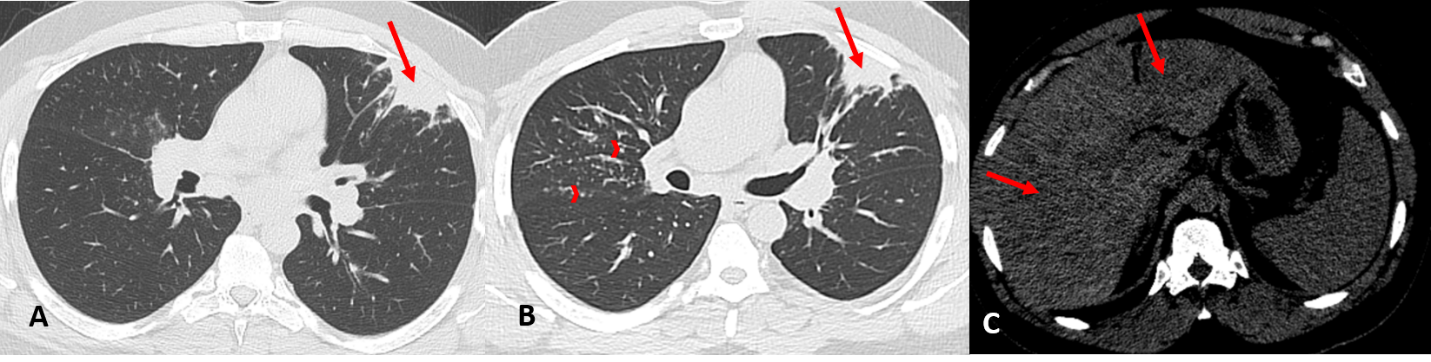 Figure 1 Alveolar sarcoidosis. A and B: Non-contrast computed tomography of the chest, lung window at baseline (A) and after 5 mo (B) in a 46-year-old man with cough and biopsy-proven sarcoidosis. Pleural-based consolidative opacity remained unchanged (arrows). Typical sarcoidosis findings of peribronchovascular and perilymphatic nodularity can be well-seen in the follow-up image (arrowhead in B); C: The liver was also involved with subtle hypodense lesions in the right and left hepatic lobes (arrows). 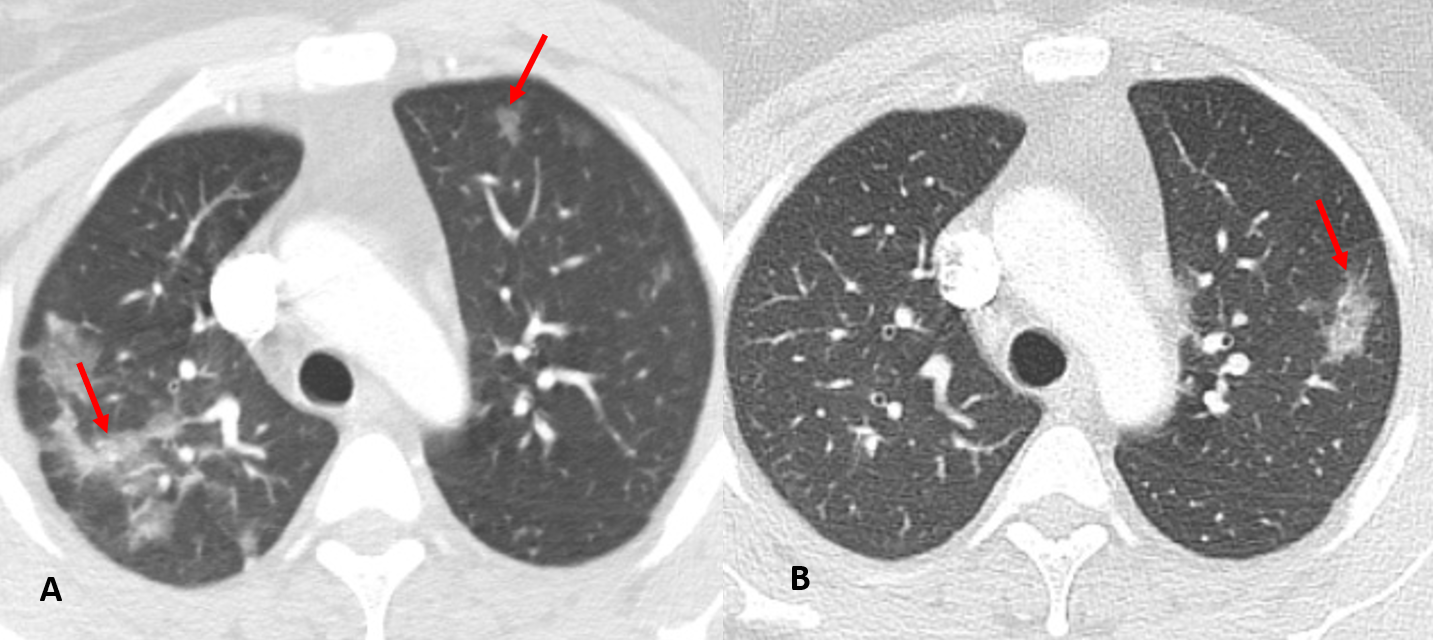 Figure 2 Chronic eosinophilic pneumonia. A: Baseline non-contrast chest computed tomography in a 38-year-old woman with history of asthma, eosinophilia and eosinophilic pneumonia, who presented with shortness of breath, showed bilateral patchy airspace opacities in both upper lobes (arrows); B: Follow-up chest computed tomography after 8 mo showed resolution of the previous opacities with interval development of an area of patchy consolidation in the left upper lobe (arrow).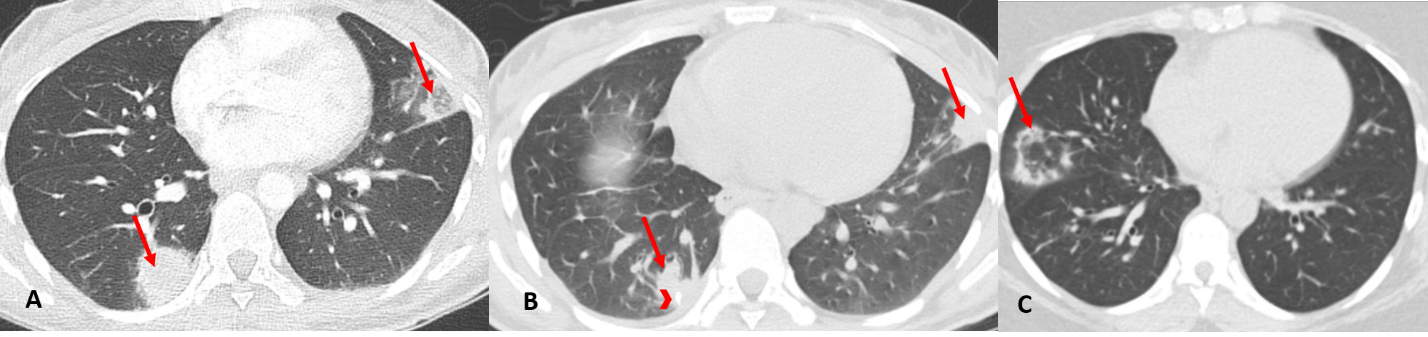 Figure 3 Organizing pneumonia. A: Contrast-enhanced computed tomography (CT) of the chest in lung window in a 52-year-old woman with rheumatoid arthritis presenting with chest pain and shortness of breath. CT was negative for pulmonary embolism but showed pleural-based patchy opacities and consolidations (arrows); B: Follow-up chest CT after 3 mo showed persistent pleural-based opacities in the lungs (arrows). Suture material is seen in the right lobe opacity (arrowhead), in keeping with post-biopsy changes, which confirmed organizing pneumonia; C: Axial CT image more superiorly demonstrated development of a new area of ground glass opacity with a rim of more solid consolidation (reverse halo sign) as well as secondary to organizing pneumonia (arrow).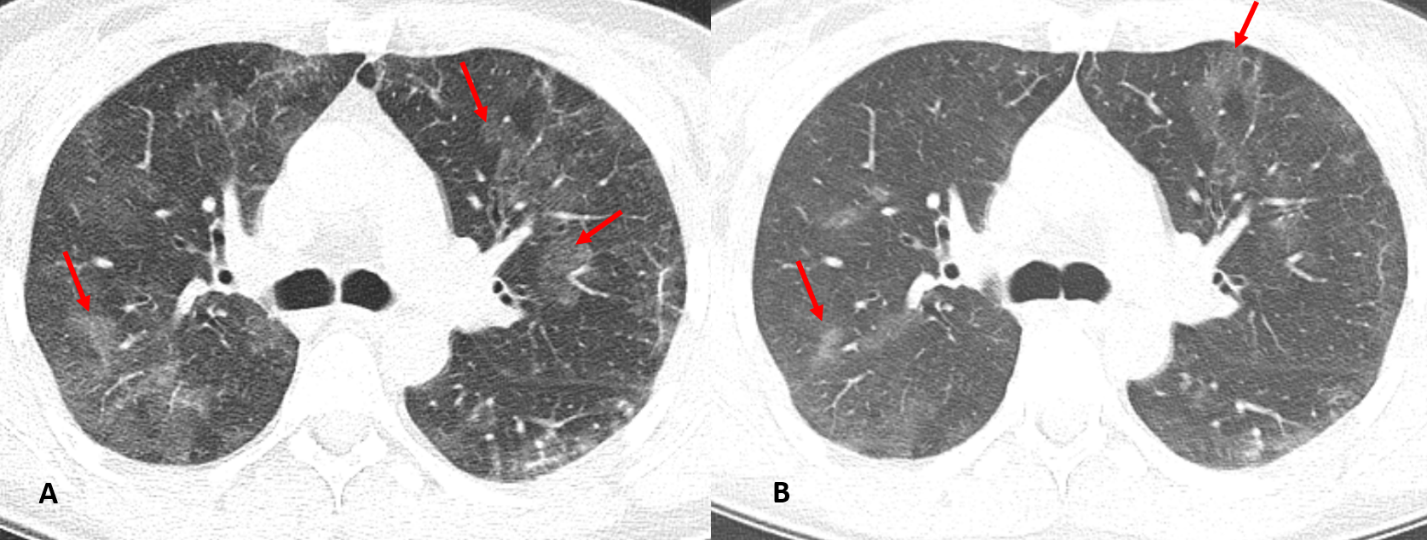 Figure 4 Eosinophilic granulomatosis with polyangiitis. A 53-year-old female with history of asthma presented with shortness of breath. A: Computed tomography of the chest at baseline shows poorly defined, randomly distributed areas of airspace ground glass opacity (arrows); B: Follow-up computed tomography after 4 mo demonstrated persistent but improved areas of ground glass opacity in a slightly different distribution than in the baseline image (arrows).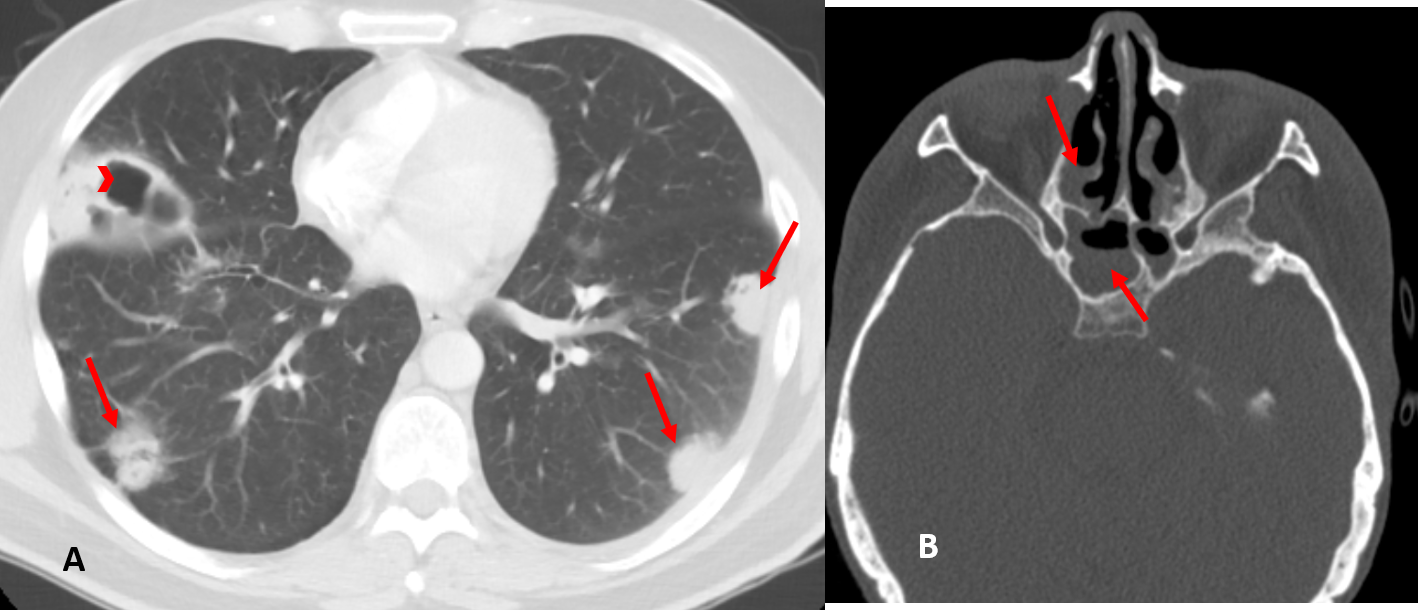 Figure 5 Granulomatosis with polyangiitis. A 38-year-old male with hemoptysis and shortness of breath. A: Non-contrast enhanced computed tomography of the chest (A) showed multiple randomly distributed nodules/masses and round consolidative opacities in both lungs (arrows), with areas of cavitation (arrowheads); B: Head computed tomography showed involvement of bilateral sphenoid sinuses and ethmoidal air cells (arrows) in keeping with pan-sinusitis.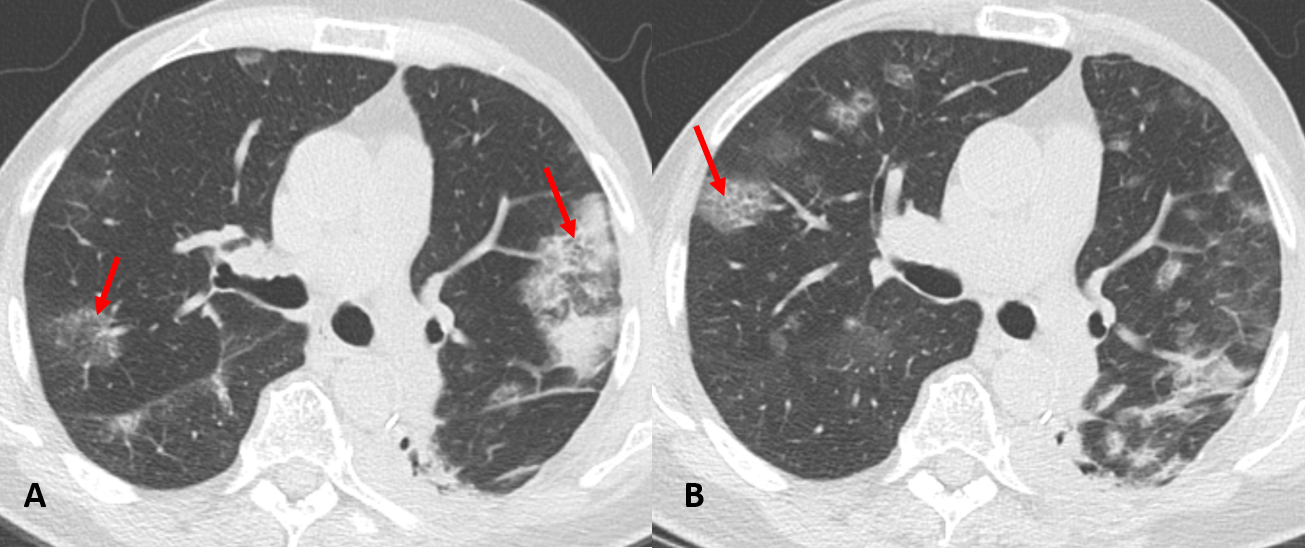 Figure 6 Pembrolizumab-induced pneumonitis. A 75-year-old woman with mesothelioma on pembrolizumab presented with shortness of breath. A: Non-contrast chest computed tomography in lung window showed multifocal consolidative opacities in both lungs (arrows), raising concern for pneumonitis. Treatment with pembrolizumab was discontinued; B: Follow-up chest computed tomography after 2 mo showed interval resolution/improvement of some of the consolidative opacities, while new consolidations have developed (arrows).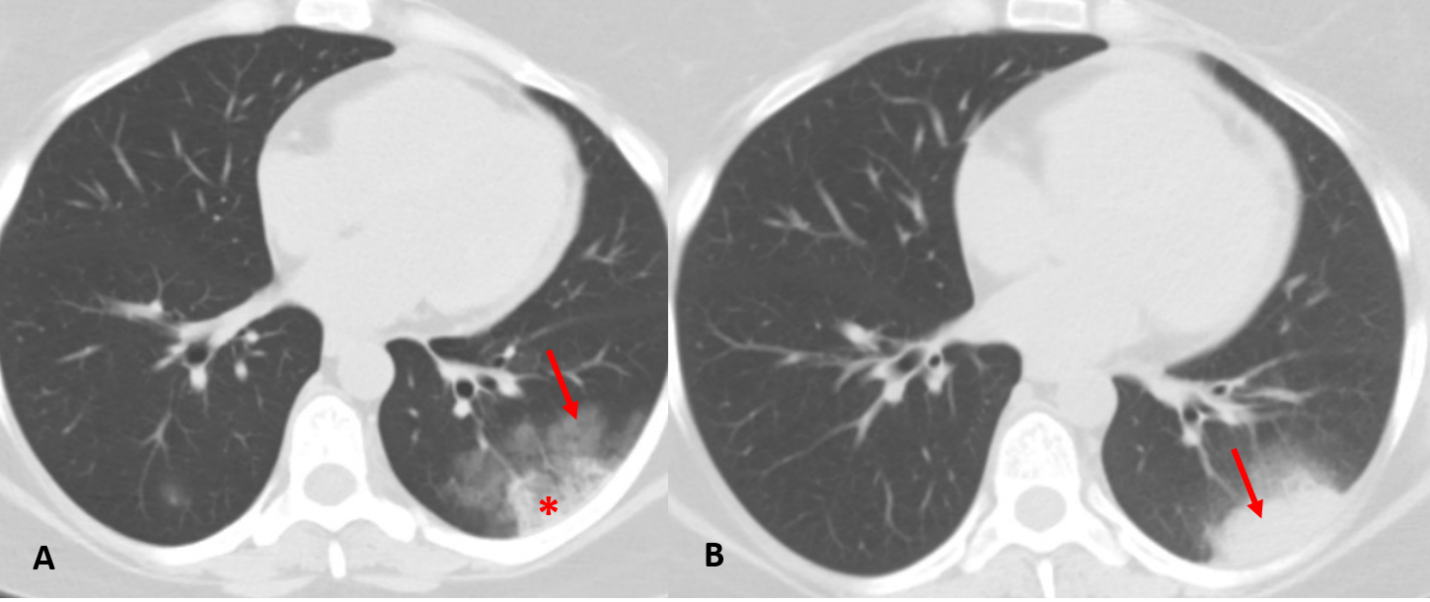 Figure 7 Angio-invasive aspergillosis. A 35-year-old woman with history of acute myeloid leukemia and severe neutropenia presented with cough and pleuritic chest pain. A: Computed tomography of the chest at the time of presentation showed a wedge-shaped pleural-based opacity (*) and consolidation with peripheral ground glass opacity (arrow) consistent with a halo sign, highly concerning for angio-invasive aspergillosis given the history; B: Despite appropriate therapy, the opacity persisted on 6 wk follow-up chest computed tomography (arrow).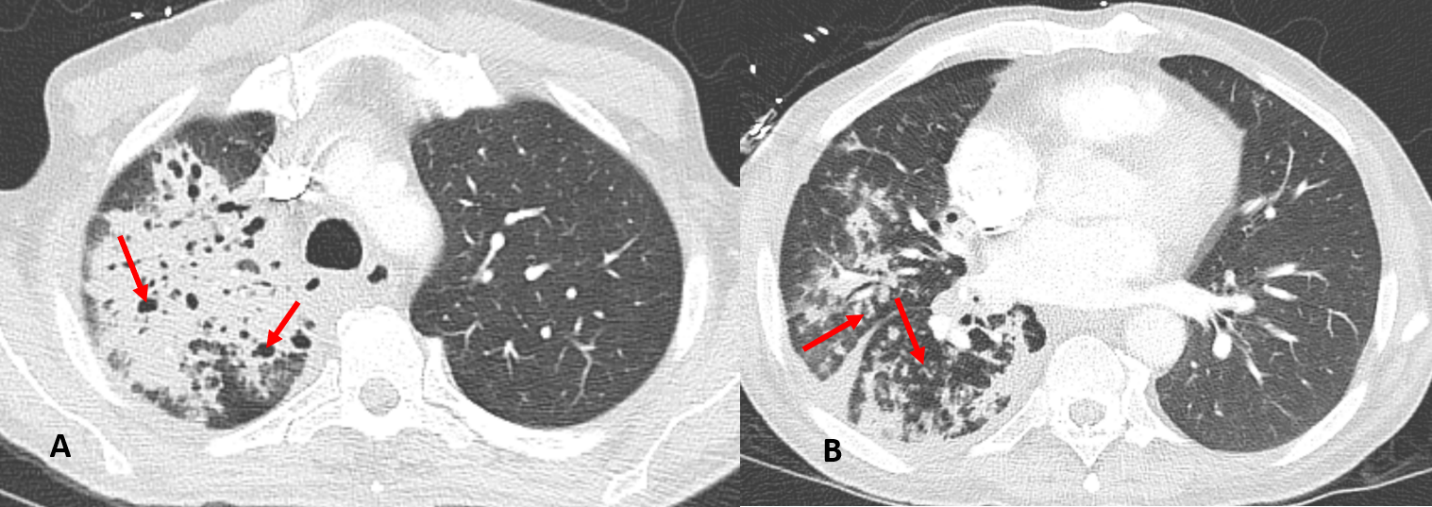 Figure 8 Mycobacterial tuberculosis. A 49-year-old man with cough and hemoptysis. A: Large area of consolidation was present in the right upper lobe, with small areas of cavitation (arrows); B: There was a significant amount of airspace opacity in the ipsilateral lung involving all three lobes, with areas of tree-in-bud nodularity (arrows) keeping with an endobronchial spread of infection.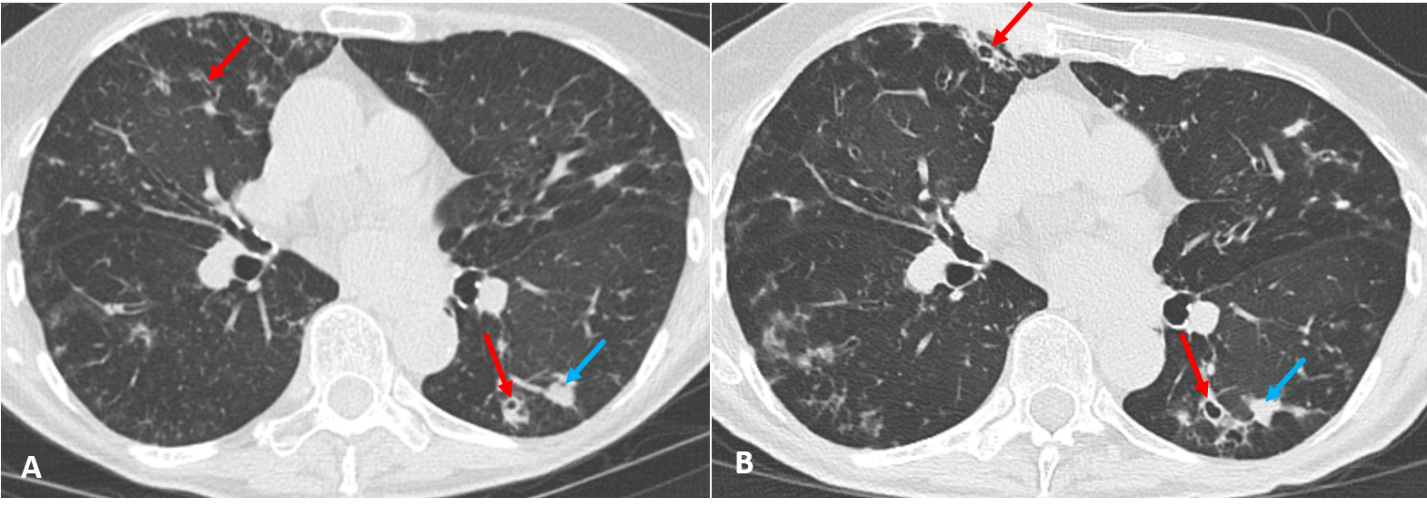 Figure 9 Mycobacterium avium complex infection. A 79-year-old woman with cough. A and B: Baseline (A) and follow-up chest computed tomography after 11 mo (B) showed no significant change in areas of bronchiectasis and bronchial wall thickening (red arrows) as well as areas of more focal consolidation (blue arrows).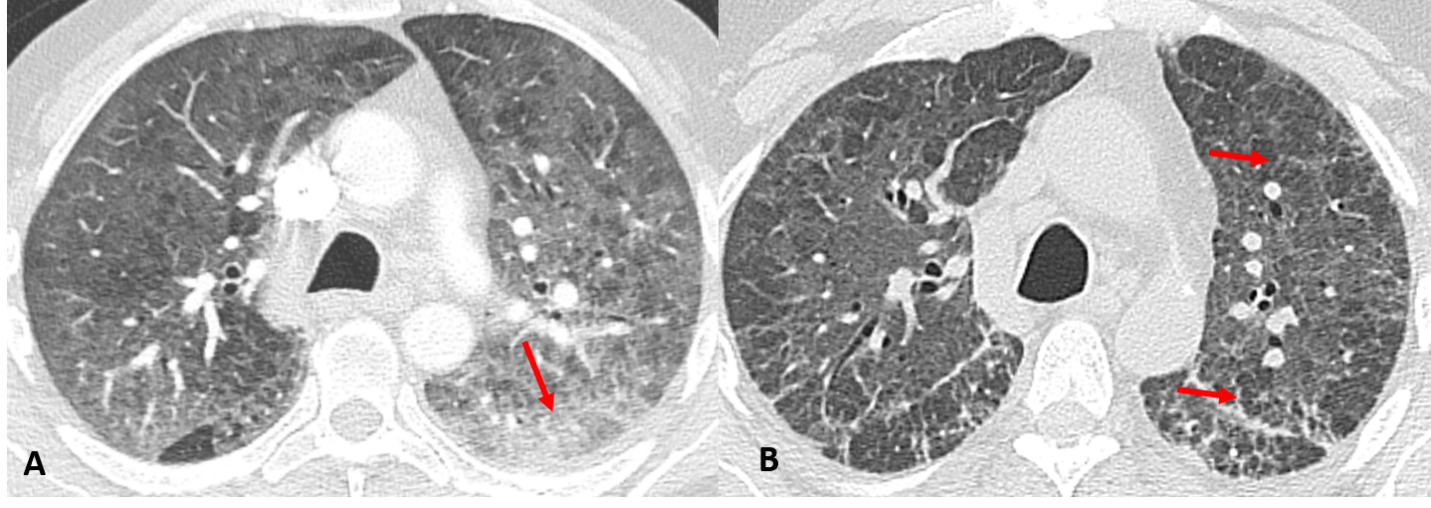 Figure 10 Pneumocystis jirovecii infection. A 43-year-old man with human immunodeficiency virus infection who presented with shortness of breath and fever. A: Contrast-enhanced computed tomography of the chest in lung window at presentation showed extensive ground glass opacity in both lungs, with a more focal consolidative opacity in the left lung (arrow); B: Follow-up computed tomography 3 mo after treatment showed improvement in ground glass opacity, with residual interlobular septal thickening and the ground glass opacity causing crazy paving appearance (arrows).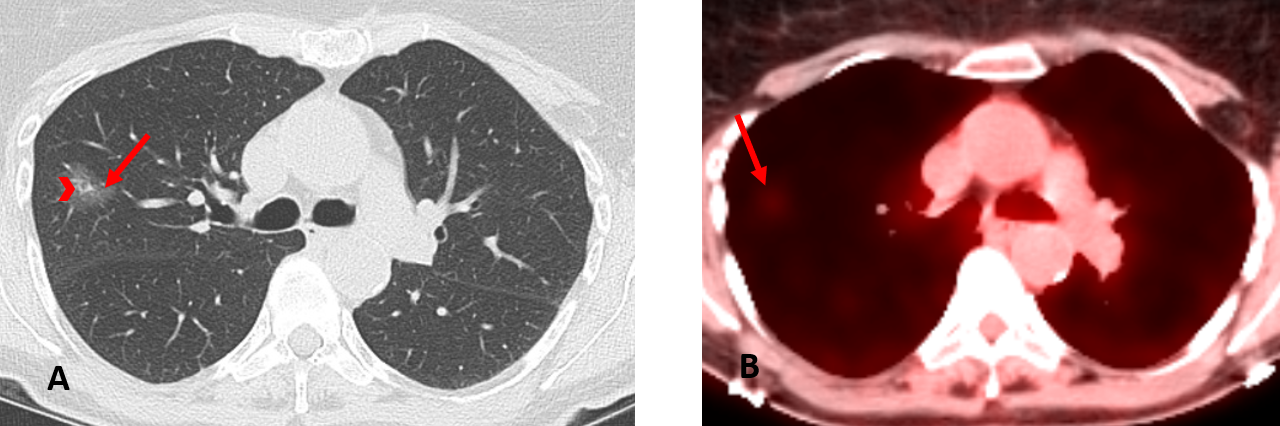 Figure 11 Adenocarcinoma in situ. A: A 77-year-old woman with a right upper lobe ground glass nodule (arrow), with a small internal solid nodule component (arrowhead) keeping with the fried-egg sign; B: Fluorodeoxyglucose-positron emission tomography showed mild increased metabolic activity (arrow, SUV 2.2). Adenocarcinoma was confirmed after wedge resection.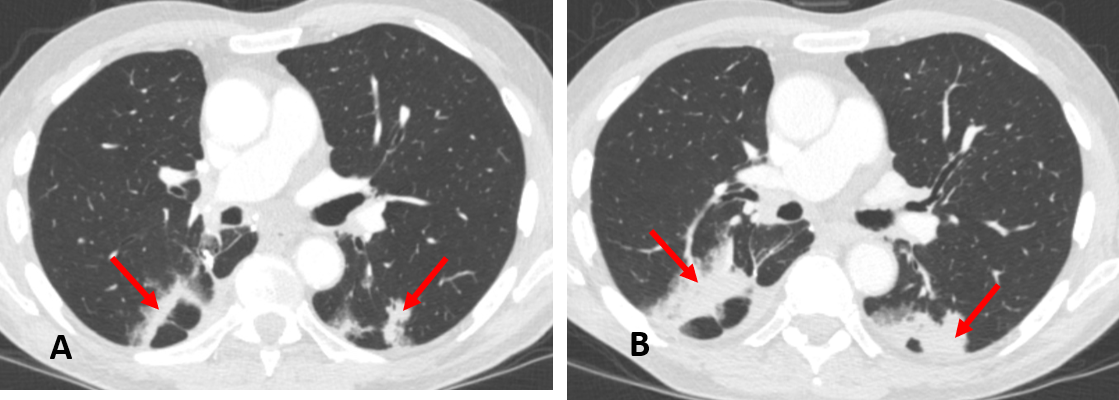 Figure 12 Invasive adenocarcinoma. A and B: An 81-year-old man with multiple areas of patchy and confluent airspace opacity in both lower lobes (A, arrows), which increased in size and extent at 6 mo follow-up chest computed tomography (B, arrows). Biopsy confirmed the multifocal invasive mucinous adenocarcinoma.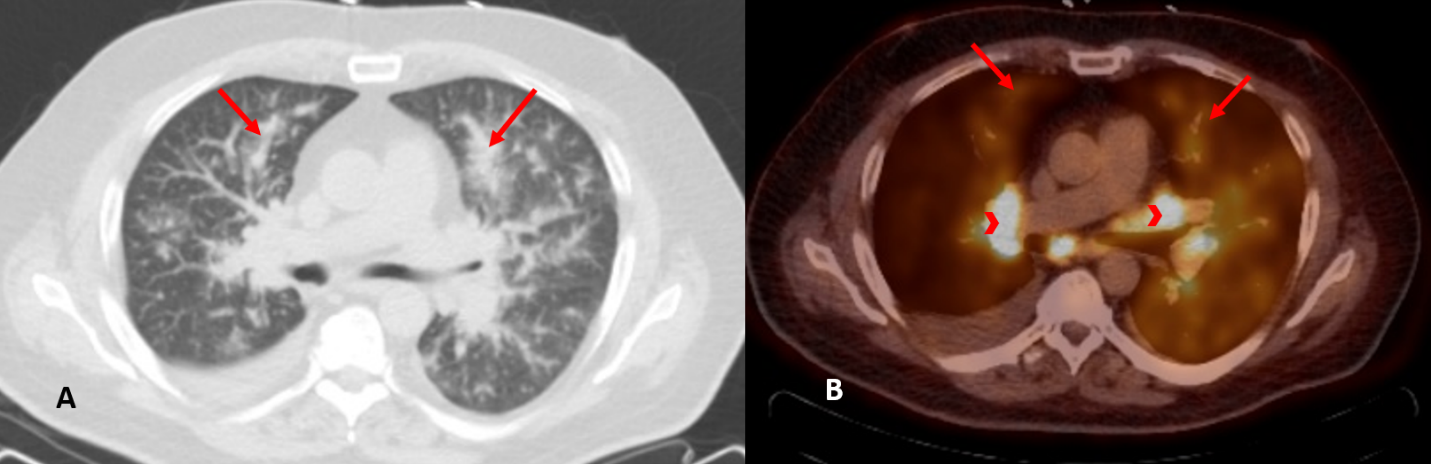 Figure 13 Pulmonary lymphoma. A 64-year-old man with biopsy proven B cell lymphoma based on biopsy of a hepatic lesion. Chest CT in lung window (A) shows extensive patchy ground glass and consolidative opacities (arrows). PET-CT (B) shows increased FDG uptake in the peri-hilar opacities (arrows) as well as in the enlarged lymph nodes (arrow heads).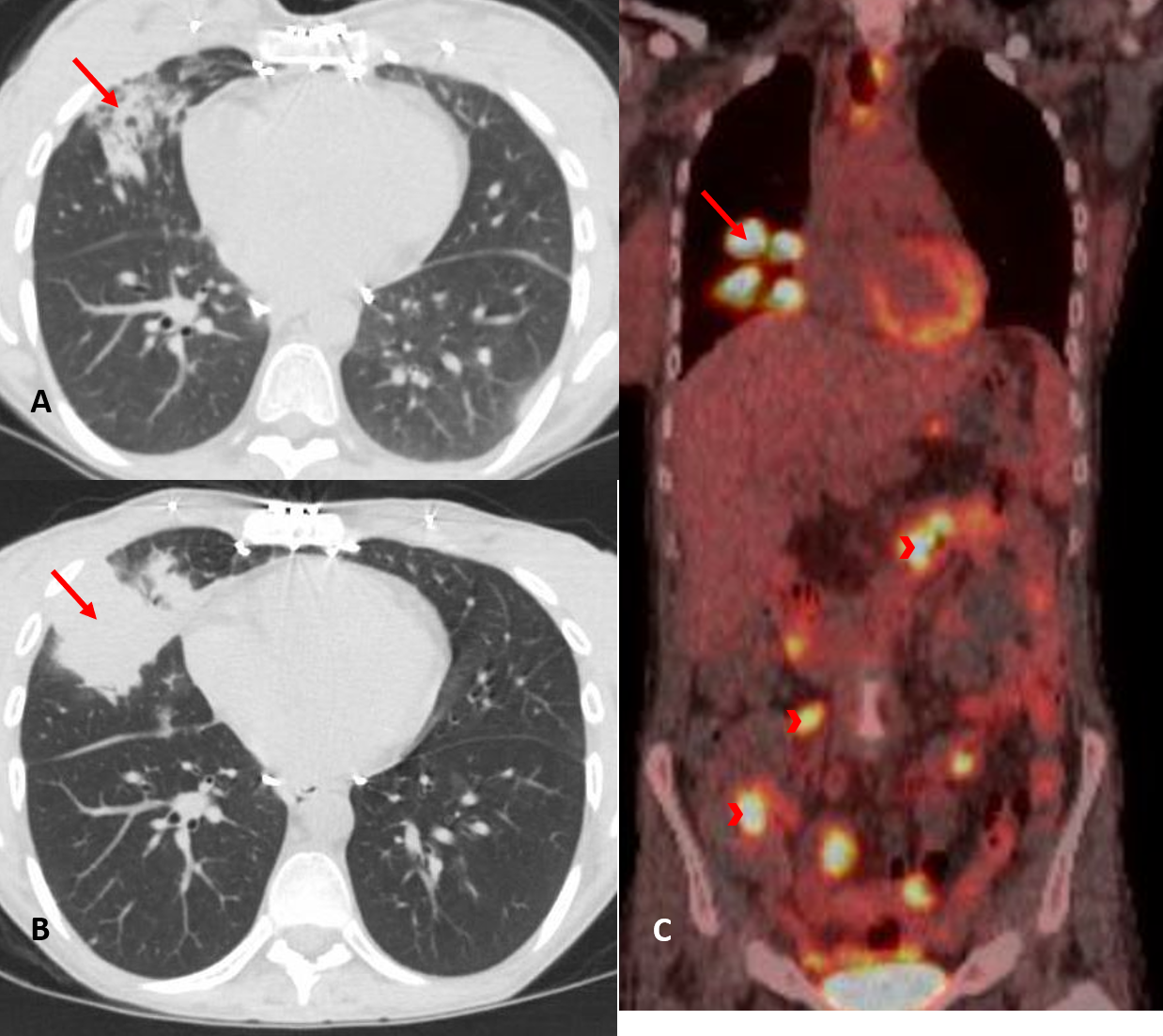 Figure 14 Post-transplant lymphoproliferative disease. A: A 31-year-old woman with history of cystic fibrosis and double lung transplant presented with cough and computed tomography of the chest demonstrated consolidation in right middle lobe; B: Despite treatment, follow-up computed tomography after 2 mo demonstrated worsening right middle lobe consolidation (arrow); C: Fluorodeoxyglucose-positron emission tomography confirmed intense metabolic activity in the lung opacity (arrow) as well as areas of increased metabolic activity in the bowel (arrowheads). Biopsy confirmed the post-transplant lymphoproliferative disease.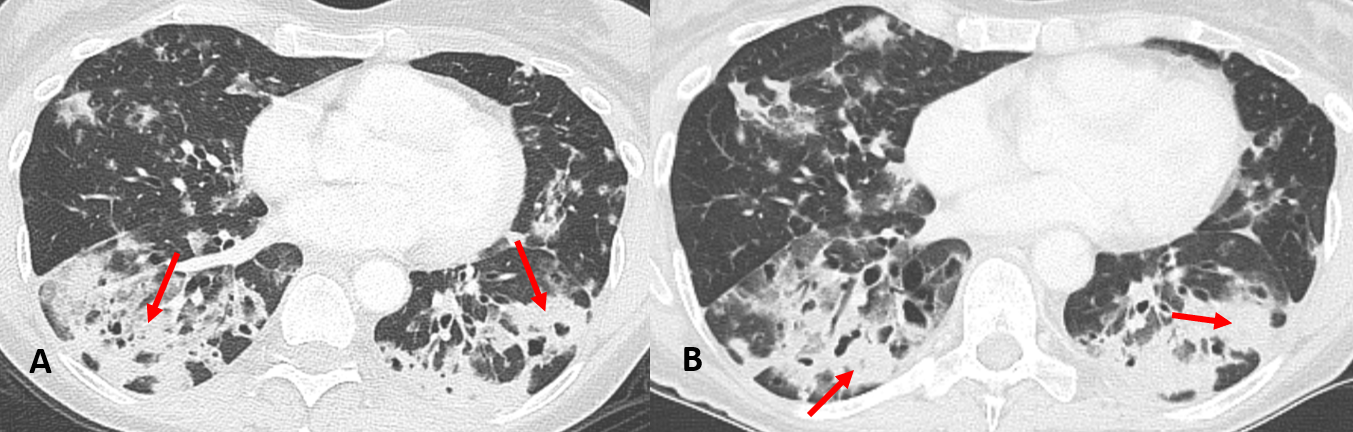 Figure 15 Metastatic adenocarcinoma of the pancreas. A 54-year-old female presented with increasing shortness of breath. A and B: Contrast-enhanced computed tomography of the chest in lung window showed multiple areas of patchy and confluent airspace opacity, more in both lower lobes (A, arrows), and with no significant change at 3 mo follow-up (B, arrows).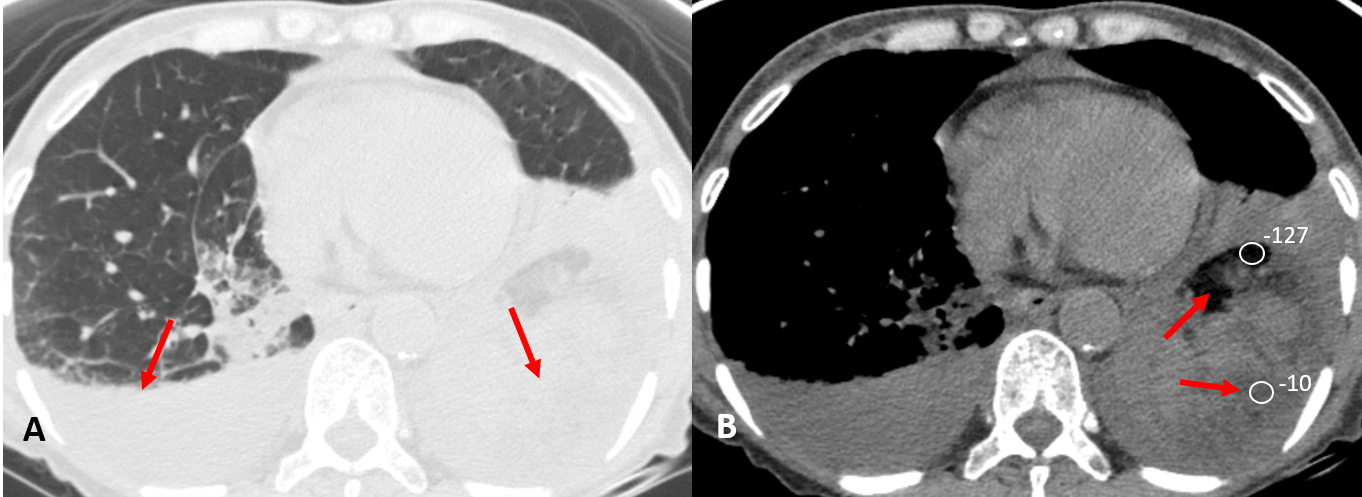 Figure 16 Lipoid pneumonia. A 68-year-old female presented with long-standing chronic constipation and shortness of breath. A: Chest computed tomography in lung window showed areas of consolidation in both lungs (arrows); B: Some areas of consolidation showed fat density (HU of -127 and -10) (arrows), confirming the diagnosis of lipoid pneumonia. There was also bilateral pleural effusion. 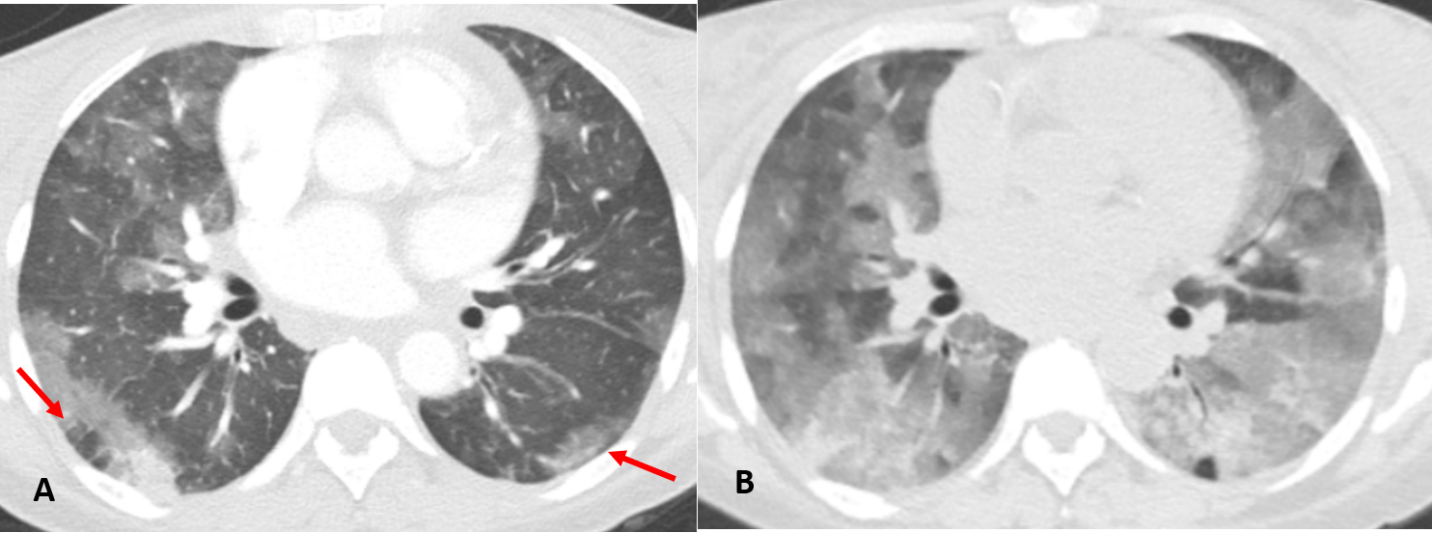 Figure 17 Pulmonary hemorrhage. A 48-year-old woman with antiphospholipid antibody syndrome presented with shortness of breath. A: Computed tomography showed patchy, predominantly ground glass opacities in both lungs, with areas of subpleural sparing (arrows) that were confirmed to be due to alveolar hemorrhage; B: At 6 mo later, the patient presented with worsening dyspnea and hemoptysis and computed tomography demonstrated significant interval worsening of ground glass opacities with new involvement of a majority of the lung parenchyma.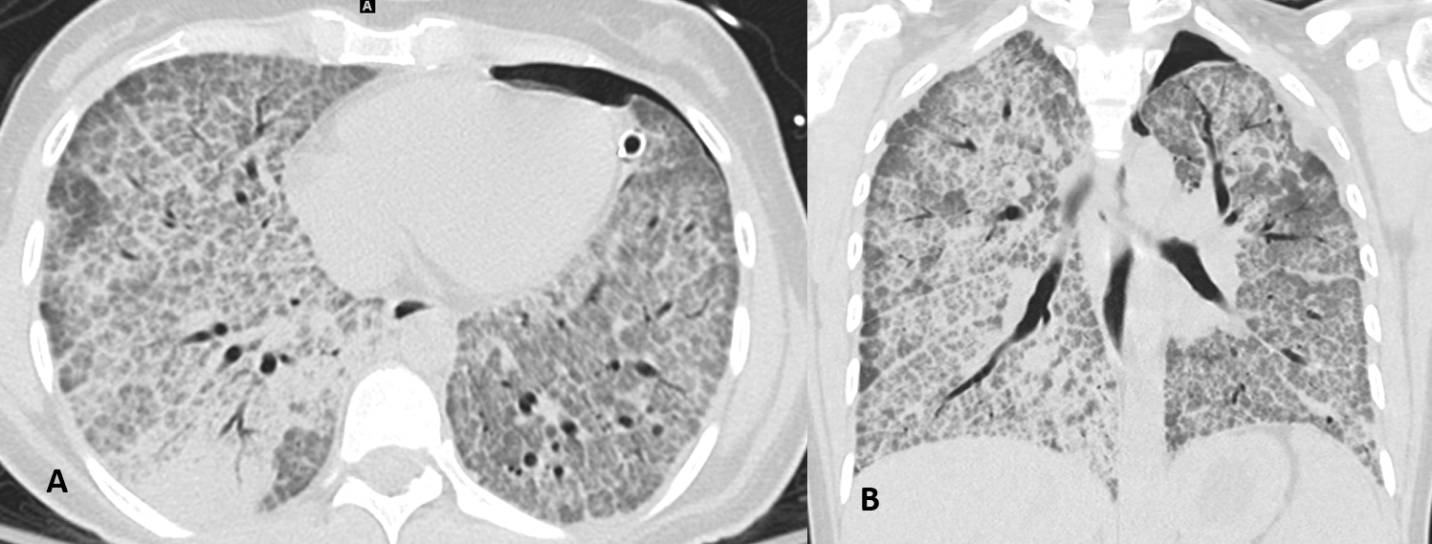 Figure 18 Pulmonary alveolar proteinosis. A 35-year-old man who was an active smoker presented with shortness of breath and cough. A and B: Axial (A) and coronal (B) computed tomography of the chest showed smooth thickening of the interlobular and intralobular septal lines, and ground glass opacities, causing crazy paving pattern. Bronchoalveolar lavage confirmed the pulmonary alveolar proteinosis. The patient also had left-sided pneumothorax, with a chest tube in place. Courtesy of Lila Pourzand, MD.Table 1 Clinical, laboratory and imaging findings, and prognosis/treatment of inflammatory causes of chronic airspace diseaseACE: Angiotensin-converting enzyme; ANCA: Antineutrophil cytoplasmic antibody; ARDS: Acute respiratory distress syndrome; CNS: Central nervous system; EGPA: Eosinophilic granulomatosis with polyangiitis; GGP: Ground glass opacity; GI: Gastrointestinal. Table 2 Clinical, laboratory and imaging findings, and prognosis/treatment of infectious causes of chronic airspace diseaseAIDS: Autoimmune deficiency syndrome; HIV: Human immunodeficiency virus; MAC: Mycobacterium avium complex.Table 3 Clinical, laboratory and imaging findings, and prognosis/treatment of neoplastic causes of chronic airspace diseaseFDG/PET: Fluorodeoxyglucose-positron emission tomography; GGO: Ground glass opacity; PTLD: Post-transplant lymphoproliferative disorder.Table 4 Clinical, laboratory and imaging findings, and prognosis/treatment of miscellaneous causes of chronic airspace diseaseGGO: Ground glass opacity; PAP: Pulmonary alveolar proteinosis.Table 5 Key imaging findings and imaging signs in chronic airspace diseasePTLD: Post-transplant lymphoproliferative disorder.Causes of chronic airspace disease/General categoryClinical informationLaboratory findingsImaging findingsPrognosis and treatment Alveolar sarcoidosis/ InflammatoryHistory of sarcoidosisElevated ACEInfiltrative and consolidative opacities with ill-defined margins and sometimes air bronchograms Typical findings of sarcoidosis may or may not be present (perilymphatic nodules, enlarged lymph nodes in the right paratracheal region and bilateral hila)Corticosteroids only given for active diseasePresence of alveolar sarcoidosis is more suggestive of active diseaseRelatively rapid response to treatmentMay recur Chronic eosinophilic pneumonia/ InflammatoryHistory of asthma in 50% of casesMiddle-aged womenChronic eosinophilic pneumoniaIncreased eosinophils in bronchoalveolar lavageElevated IgEMiddle/upper and peripheral lung predominant chronic airspace opacity and consolidationsOpacities may show subtle or major changes in appearance (migratory)GGO and interlobular septal thickening (crazy-paving)Good prognosisOften require long-term low-dose oral corticosteroid therapy in order to prevent relapseOrganizing pneumonia/ InflammatoryNo obvious cause in most of the cases (therefore cryptogenic organizing pneumonia)History of vasculitis or connective tissue disorder may be presentHistory of anticancer treatment may be presentClassic findings: bilateral peribronchovascular and/or subpleural consolidations with mid-lower lung zone preferenceLess common findings: small, ill-defined peribronchial or peribronchiolar nodules large nodules or massesHalo signReverse halo signCrazy paving arcade-like or polygonal opacitiesOpacities may show subtle changes in appearance overtime (migratory)Most (especially cryptogenic forms) respond very well to corticosteroid treatmentA small percentage of patients many develop progressive fibrosisEGPA(Churg-Strauss syndrome)/ InflammatorySmall to medium vessel necrotizing pulmonary vasculitis History of asthma is usually presentMay have extrapulmonary findings (sinusitis, diarrhea, skin purpura, arthralgias)EosinophiliaANCA (+)More common: peripheral or random parenchymal opacification either consolidation or ground glassOpacities can be transient and change in appearance and distribution in the follow-up imagingLess common: centrilobular nodules and bronchial wall thickeningCavitation is rareCorticosteroids May need addition immunosuppression with cyclosporine, azathioprine if there is cardiac, renal, GI or CNS involvementLow mortality rateCardiac involvement is a major contributor to deathGranulomatosis with polyangiitis (Wegner granulomatosis)/ InflammatoryMultisystem necrotizing non-caseating granulomatous vasculitis affecting small to mediumMay involve sinuses and kidneysANCA (+)Chronic airspace opacity and consolidationNodules and masses which may cavitate in 50% of casesHalo or reverse halo sign may be present due to hemorrhage and associated ground-glass appearanceImmunosuppression with cyclophosphamide, methotrexate and/or corticosteroidsRapidly fatal if not treated Treatment and drug-related/ InflammatoryHistory of cancer treatmentRespiratory symptoms related to pneumonitis including dyspnea and feverCan have the following appearancesOrganizing pneumoniaNonspecific interstitial pneumonia ARDSEosinophilic pneumoniaPulmonary hemorrhageSupportive treatmentWithholding treatment. May or may not recur after reintroduction of treatmentCauses of chronic airspace disease/General categoryClinical informationLaboratory findingsImaging findingsPrognosis and treatment Fungal infection, including angio-invasive aspergillosis/ Infectious History of immunosuppression including:  Neutropenia High-dose steroid treatment Bone marrow transplant End-stage AIDSSymptoms are nonspecific (fever, cough, pleuritic chest pain, hemoptysis)Neutropenia, especially severe (absolute neutrophil count < 500 cells/µL)Parenchymal nodules or consolidation with a surrounding area of ground glass opacity (halo sign)Reverse halo signPeripheral wedge-like areas of consolidation representing hemorrhagic pulmonary infarctPleural effusion and lymphadenopathies are rareIntravenous amphotericin BPoor prognosisEarly diagnosis improves survivalPulmonary tuberculosis/ InfectiousImmunosuppression such as AIDS Recent travel to endemic countriesLow CD4 count in AIDS patients (< 350 cells/mm3)Primary tuberculosis:Not detectablePatchy or even lobar consolidationCavitation is rareMilitary (numerous tiny nodules) tuberculosis can be seenPost-primary tuberculosis:Mostly involve the posterior segments of the upper lobes or superior segments of the lower lobesPatchy consolidation with or without ground-glass opacityCavitation is more commonMilitary (numerous tiny nodules) tuberculosis can be seen Appropriate antibiotics based on sensitivityRespiratory isolation if neededNon-tuberculosis MAC infection/ Infectious May have pre-existing pulmonary disease or depressed immunityCan also happen in otherwise normal peoplePredilection for older women who voluntary suppress cough (Lady Windermere syndrome)Most common: bronchiectasis and bronchial wall thickening with small centrilobular nodules and tree-in-bud appearancePersistent consolidation and ground-glass patchy opacitiesUpper lung cavitary lesionsNo clear gold-standard for treatmentUsually need multiple antibiotics May be candidate for resection of the involved lung if the disease is localizedMore aggressive course in upper lung cavitary form More indolent course in nodular bronchiectatic formIncompletely treated bacterial infection/ InfectiousHistory of recent bacterial pneumonia with incomplete treatmentPersistent leukocytosisPersistent consolidationContinued treatment with appropriate antibiotic Pneumocystis jirovecii pneumonia/ InfectiousHIV (+) patientsPost-transplant patientsPatients undergoing chemotherapy or with hematologic malignanciesPatients with connective tissue disorder on corticosteroid treatment CD4 counts < 200 cells/mmGround-glass opacity mainly with perihilar or mid zone distribution, most common findingsLess common/less typical findings:septal thickening and crazy paving, pneumatocelePleural effusion and lymphadenopathy are unusualTrimethoprim-sulfamethoxazole as treatment or for prophylaxisCauses of chronic airspace disease/General categoryClinical informationLaboratory findingsImaging findingsPrognosis and treatment Pulmonary adenocarcinoma in situ or minimally invasive/ NeoplasticHistory of smoking is usually presentPredominantly GGO ≤ 3 cm with or without a small solid nodular componentFried-egg signMildly hypermetabolic on FDG/PETPseudocavitation may be presentFissural or pleural retraction may be seenAdenopathy and pleural effusion are uncommon at this stageSurgical resectionChemotherapy Radiation treatmentInvasive adenocarcinoma of the lung/NeoplasticHistory of smoking is usually presentSolid or subsolid and sometimes even ground glass nodule or massConsolidation with air-bronchogram, mimicking pneumonia has been mostly described in invasive mucinous adenocarcinoma subtypeSurgical resectionChemotherapy Radiation treatmentPulmonary lymphoma/ NeoplasticPrimary (usually non-Hodgkin’s lymphoma) or secondary pulmonary lymphoma (can be Hodgkin’s or non-Hodgkin’s lymphoma)Most common imaging finding: Mass or mass-like consolidation with or without cavitationSurgery for localized diseaseChemotherapyRadiation treatmentGood prognosisPTLD/ NeoplasticOccurs in 10% of solid organ transplant casesHighest incidence in small bowel transplantCan affect multiple organsPulmonary consolidationPulmonary nodules and masses which may cavitateTreatment depends on location and extent of the diseaseTreatment options:Reduction in immunosuppressionResection of localized diseaseRadiation treatmentChemotherapyPulmonary metastasis/ NeoplasticSeen in adenocarcinoma of gastrointestinal tract and less commonly of breast and ovarian originUncommon appearance of pulmonary metastasis appearing as persistent airspace opacity and consolidationDue to lepidic growth of tumor cells along the intact alveolar walls Treatment of the underlying cancerCauses of chronic airspace disease/General categoryClinical informationLaboratory findingsImaging findingsPrognosis and treatment Lipoid pneumonia/ MiscellaneousUsually elderly individualsHistory of chronic inflammation in primary (endogenous) form History of chronic constipation and aspiration in the secondary (exogenous) formChronic consolidative and GGOsNodules and masses More in the dependent portions of the lungsMay or may not have fat attenuationBiopsy may be needed in lipid poor cases to exclude malignancyAlveolar hemorrhage/ MiscellaneousMay have history of vasculitides, connective tissue disorders, or coagulation disorders GGO or consolidation in the acute phaseGGO and interlobular septal thickening in subacute phaseMay develop fibrosis if recurrent or chronic Opacities may show subtle or major changes in appearance (migratory)Supportive treatmentTreatment of underlying diseasePAP/MiscellaneousDue to abnormal intra-alveolar accumulation of surfactant-like materialMore common in smokersCrazy-paving which is due to combination of GGO and smooth interlobular septal thickeningThis finding is very suggestive but not pathognomonicUsually bilateral and extensive, with more severe involvement of the lower lobesWhole-lung bronchoalveolar lavage to remove alveolar materialVariable prognosis, ranging from improvement with treatment to a chronic and terminal course.Imaging finding/signCauseImaging signsHalo sign: fungal infection including angio-invasive pulmonary aspergillosis, pulmonary tuberculosis, lung adenocarcinoma, organizing pneumonia, granulomatosis with polyangiitisReverse halo sign: fungal infection including angio-invasive aspergillosis, organizing pneumonia, granulomatosis with polyangiitis, pulmonary tuberculosis, alveolar sarcoidosis1-2-3 sign (right paratracheal and bilateral hilar lymphadenopathy): Alveolar sarcoidosisCrazy paving: pulmonary alveolar proteinosis, pulmonary hemorrhage, chronic eosinophilic pneumonia, organizing pneumonia, alveolar sarcoidosisPseudocavitation: lung adenocarcinomaFried egg sign: lung adenocarcinomaFissural retraction: lung adenocarcinomaDistributionUpper lung: sarcoid, chronic eosinophilic pneumonia (mid and upper), tuberculosisLower lung: lipoid pneumonia, organizing pneumonia (mid and lower)Ground glass vs consolidationGround-glass opacity: adenocarcinoma, pulmonary hemorrhageMixed: adenocarcinoma, organizing pneumonia, angio-invasive aspergillosisConsolidation: Invasive mucinous adenocarcinoma, lymphoma, PTLDPresence of cavitary lesionPulmonary tuberculosisGranulomatosis with polyangiitis and other vasculitisFungal infectionPeri-lymphatic nodulesAlveolar sarcoidosis Minor or major change in the distribution and severityChronic eosinophilic pneumoniaOrganizing pneumoniaPulmonary hemorrhageArcade-like or polygonal opacitiesOrganizing pneumoniaFat densityLipoid pneumoniaInterlobular septal thickening and subpleural sparingOrganizing pneumoniaPulmonary hemorrhageInvolvement of other organsLiver and bowel: PTLDRenal involvement: granulomatosis with polyangiitisInvolvement of upper respiratory tracts and paranasal sinuses: granulomatosis with polyangiitis, eosinophilic granulomatosis with polyangiitis